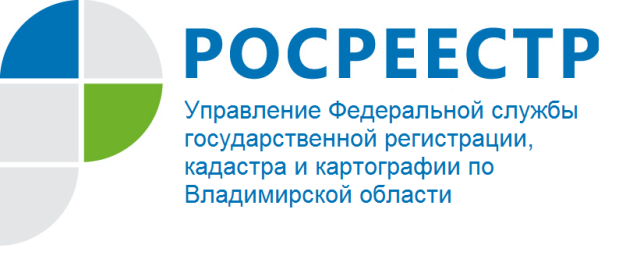 ПРЕСС-РЕЛИЗЭкстерриториальный принцип подачи документов для получения государственных услуг РосреестраУправление Росреестра по Владимирской области напоминает жителям региона об экстерриториальном принципе подачи документов на государственный кадастровый учет и государственную регистрацию прав. Экстерриториальный принцип – это возможность обращаться за регистрацией прав в офис приема-выдачи документов безотносительно места расположения объекта недвижимости. Такая возможность предусмотрена для заявителя вступившим в силу с 1 января 2017 года Федеральным законом от 13.07.2015              № 218-ФЗ «О государственной регистрации недвижимости». Для оказания услуг по экстерриториальному принципу выделены отдельные офисы в каждом субъекте России. Перечень офисов, в которые можно подать заявление на регистрацию прав на объект недвижимости, расположенный в других регионах, размещен на официальном сайте Росреестра www.rosreestr.ru (Главная/Офисы и приемные. Предварительная запись на прием).  Во Владимирской области прием документов на государственный кадастровый учет и государственную регистрацию прав по экстерриториальному принципу осуществляется в офисах приема-выдачи документов Филиала ФГБУ «ФКП Росреестра» по Владимирской области, расположенных по следующим адресам:- г. Владимир, Октябрьский пр-т, д.47;- г. Ковров, ул. Лопатина, д.48;- г. Киржач, ул. Гагарина, д. 40;- г. Муром, ул. Ленина, д.17;- г. Гусь-Хрустальный, ул. Калинина, д.28.В случае подачи заявления по экстерриториальному принципу, кадастровый учет, регистрацию прав, сделок, ограничений и обременений проводит орган регистрации по месту нахождения объекта недвижимости. 
Учетно-регистрационные действия проводятся на основании  электронных документов,  созданных органом регистрации по месту приема от заявителя документов в бумажном виде и подписанных усиленной квалифицированной электронной подписью государственного регистратора этого органа. В этом случае государственный регистратор также обязан провести проверку представленных документов на предмет отсутствия предусмотренных законом «О государственной регистрации недвижимости» оснований для возврата заявления без рассмотрения, а также – их соответствия требованиям закона.Выписка из Единого государственного реестра недвижимости (ЕГРН), подтверждающая проведение регистрации по экстерриториальному принципу, содержит информацию о государственном регистраторе, осуществившем регистрационные действия, и заверяется государственным регистратором по месту приема документов. Регистрационная надпись на документах проставляется государственным регистратором по месту приема документов и содержит слова «Регистрация осуществлена по месту нахождения объекта», а также наименование соответствующего территориального органа Росреестра.О РосреестреФедеральная служба государственной регистрации, кадастра и картографии (Росреестр) является федеральным органом исполнительной власти, осуществляющим функции по государственной регистрации прав на недвижимое имущество и сделок с ним, по оказанию государственных услуг в сфере ведения государственного кадастра недвижимости, проведению государственного кадастрового учета недвижимого имущества, землеустройства, государственного мониторинга земель, навигационного обеспечения транспортного комплекса, а также функции по государственной кадастровой оценке, федеральному государственному надзору в области геодезии и картографии, государственному земельному надзору, надзору за деятельностью саморегулируемых организаций оценщиков, контролю деятельности саморегулируемых организаций арбитражных управляющих. Подведомственными учреждениями Росреестра являются ФГБУ «ФКП Росреестра» и ФГБУ «Центр геодезии, картографии и ИПД». В ведении Росреестра находится ФГУП «Ростехинвентаризация – Федеральное БТИ».             13 октября 2016 года руководителем Росреестра назначена В.В. Абрамченко.Контакты для СМИУправление Росреестра по Владимирской областиг. Владимир, ул. Офицерская 33 аБаринов Валерий Юрьевич Начальник отдела организации, мониторинга и контроляorg@vladrosreg.ru(4922) 45-08-26